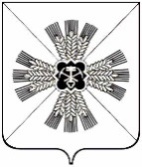 РОССИЙСКАЯ ФЕДЕРАЦИЯКЕМЕРОВСКАЯ ОБЛАСТЬ-КУЗБАССПРОМЫШЛЕННОВСКИЙ МУНИЦИПАЛЬНЫЙ ОКРУГСОВЕТ НАРОДНЫХ ДЕПУТАТОВПРОМЫШЛЕННОВСКОГО МУНИЦИПАЛЬНОГО ОКРУГА1-й созыв, 57-е заседаниеРЕШЕНИЕот 29.06.2023 № 528пгт. ПромышленнаяО плате населения за жилищные  услуги  в Промышленновском муниципальном округеРуководствуясь статьей 156, частью 4 статьи 158 Жилищного кодекса Российской Федерации, Уставом Промышленновского муниципального округа Кемеровской области – Кузбасса, Совет народных депутатов  Промышленновского муниципального округаРЕШИЛ:1. Установить размер платы населения за жилищные услуги, за содержание жилого помещения для нанимателей жилых помещений по договорам социального найма и договорам найма жилых помещений  муниципального жилищного фонда, для собственников помещений в многоквартирном доме, которые не приняли решение о выборе способа управления многоквартирным домом или не приняли на общем собрании решение об установлении размера платы за содержание жилого помещения, в соответствии с приложением к настоящему решению.2. Признать утратившим силу решение Совета народных депутатов Промышленновского муниципального округа от 16.06.2022 № 426 «О плате населения за жилищные услуги в Промышленновском муниципальном округе».3. Настоящее решение подлежит опубликованию в районной газете «Эхо» и размещению на официальном сайте администрации Промышленновского муниципального округа в сети Интернет (www.admprom.ru).4. Контроль за исполнением настоящего решения возложить на комитет по вопросам местного самоуправления, правоохранительной деятельности и депутатской этике (Г.В. Кузьмина).5. Настоящее решение вступает в силу с 01.07.2023.Размерплаты населения за жилищные услугиРазмерплаты населения за содержание жилого помещения для нанимателей жилых помещений по договорам социального найма и договорам найма жилых помещений муниципального жилищного фонда, для собственников  помещений в многоквартирном доме, которые не приняли решение о выборе способа управления многоквартирным домом или не приняли на общем собрании решение об установлении размера платы за содержание жилого помещения (НДС  не облагается, в руб.)пгт. Промышленная                                                                                                                                                                  Таблица № 1п. Плотниково                                                                                                                                                                                                                                                                                                                                  Таблица № 2ПредседательСовета народных депутатов Промышленновского муниципального округаЕ.А. ВащенкоГлаваПромышленновского муниципального округаС.А. ФедарюкПриложение к решению Совета народных депутатов Промышленновского муниципального округаот 29.06.2023 № 528                «О плате населения за жилищные услуги в Промышленновском муниципальном округе»№п/пНаименованиеЕд.изм.Размер платы гражданСодержание мест общего пользования, в том числе по видам благоустройства:11.Благоустроенный жилищный фондм215, 352.Полублагоустроенный жилищный фонд м210, 783.Неблагоустроенный жилищный фонд м27, 684.Вывоз жидких бытовых отходов (для многоквартирных домов, не присоединенных к системе коммунальной канализации)м3127, 95№п/пНаименованиеЕд.изм.Размер платыдля граждан1.Содержание мест общего пользованиям214, 57